Министерство на външните работи на Република България чрез Посолството на Република България в Черна гора обявява процедура по приемане и подбор на предложения за проекти, които ще бъдат изпълнявани с безвъзмездна финансова помощ в рамките на официалната помощ за развитие на Република България с начален срок на изпълнение през 2023 година.Приоритетните области и направления за изпълнение на проекти на територията на Черна гора са: -	Осигуряване на приобщаващо и качествено образование, вкл. подобряване на училищната инфраструктура;-	Защита и гарантиране правата на човека със специално внимание към жените, децата, хората с увреждания и други уязвими групи; -	Устойчиво икономическо развитие и подкрепа за устойчива заетост;-	Осигуряване на качествена и здравословна околна среда и устойчиво управление на природните ресурси;-	Подкрепа за осигуряване на универсално здравно покритие и достъп до качествени здравни услуги.1. Цели и обхват на проектите:Подпомагане на иновативни методи на преподаване и образователни подходи, модернизиране на училища и центрове за ежедневна грижа за деца и младежи, центрове за деца с увреждания и деца в неравностойно положение; Конкретни проекти за прилагане на добри европейски практики за защита правата на децата с увреждания и децата в неравностойно положение;Защита и гарантиране правата на човека със специално внимание към жените, децата, хората с увреждания и други уязвими групи;Насърчаване на постоянен, приобщаващ и устойчив икономически растеж, пълна и продуктивна заетост и достоен труд за всички;Опазване на биоразнообразието, въздуха и природата, управление на водите и отпадъците, иновативни чисти технологии, изграждането на пречиствателни станции, заводи за преработка на отпадъци и финансиране на дейности, свързани с изпълнението на критериите по глава 27 - Околна среда и изменение на климата;Подобряване на инфраструктурата и на подготвеността за черногорските лечебни заведения за отговор на пандемията от COVID-19.2.   Целеви групи:държавни институции;общини;болници, поликлиники, здравни центрове и техните служители;неправителствени организации;образователни институции;ученици и студенти (включително лица със специални потребности и в неравностойно положение);преподаватели и административен персонал на училища и университети;служители на държавната и местна администрация;лица с увреждания, лица в неравностойно положение или представители на други уязвими групи.3.  Очаквани резултати:- подобряване на социално-икономическото развитие и доброто управление, водещо до устойчив и приобщаващ икономически растеж;- подобряване на благосъстоянието и здравето на хората;- осигуряване на качествено образование;- защита на правата на човека;- подобряване на административния капацитет;- утвърждаване на доброто име и международния авторитет на България.4. Допустими стойности на проектите:4.1. Минималната допустима стойност на проект е  5 000 лв. (2 556 EUR).4.2. Препоръчителната максимална стойност на проект е:за проекти, чиято основна цел е доставка на стоки и/или предоставяне на услуги - до 70 000 лв. (35 790 EUR);за проекти, чиято основна цел е извършване на ремонтни и/или строителни дейности - до 120 000 лв. (61 355 EUR).4.3. Осигурено от кандидата съ-финансиране на дейности по проекта ще се разглежда като предимство при оценяването, подбора и одобряването на проектите.5. Срокове за изпълнение и продължителност на проектите:5.1. Проектните предложения трябва да съдържат индикативен начален срок за изпълнение на проекта след 1 март 2023 г. и не по-късен от 30 ноември 2023 г.5.2. Изпълнението на проекта трябва да приключи не по-късно от 31 декември 2025 г. 6.  Допустими кандидати:Първостепенни и второстепенни разпоредители с бюджет – юридически лица на Черна гора;Международни и местни неправителствени организации; Общини и техни обединения;Образователни, здравни и социални институции; Международни хуманитарни организации;Други организации и сдружения, които нямат политически цели и участие и не развиват стопанска дейност.Не могат да кандидатстват за участие в предоставянето на помощ за развитие физически и юридически лица, за които са налице обстоятелства по чл. 23, ал. 3-8 от Постановление № 234 на Министерския съвет от 01.08.2011 г. за политиката на Република България на участие в международното сътрудничество за развитие. 7.   Допустими дейности и разходи по проектите: 7.1.  Разходите за изпълнение на проекта трябва да отговарят едновременно на следните условия: -  да са законосъобразни и да отговарят на принципите на отговорност, икономичност, ефикасност, ефективност и прозрачност; - да са извършени срещу необходимите разходооправдателни документи - фактури или други документи с еквивалентна доказателствена стойност;- да са в рамките на стойността на проекта;- да не са финансирани със средства по друг проект, програма или каквато и да е друга финансова схема, произлизаща от националния бюджет, бюджета на ЕС или на друг донор.7.2.  Задължителни дейности, които трябва да бъдат предвидени в проекта:- изготвяне на одитен доклад от независим финансов одитор;- дейности за осигуряване на публичност и видимост на предоставената финансова помощ, съгласно Насоките за публичност и видимост на българската помощ за развитие, на стойност от 3 до 5 % от общата стойност на проекта, но не повече от 5 хиляди лева.7.3. Примерни дейности, които могат да бъдат финансирани:Допустимите дейности, допринасящи за укрепване на публичните институции в Черна гора, отговорни за разработване и прилагане на националната политика в приоритетните области и целящи да съдействат за засилване на тяхната прозрачност, отговорност и ефективност и допринасящи за укрепване развитието на гражданското общество и повишаване на приноса му за социалната справедливост, демокрацията и устойчивото развитие, например: •	Разработване на нови/осъвременяване на съществуващи обучителни модули;•	Организиране и провеждане на обучения за служителите от администрацията на Черна гора;•	Провеждане на обучения по конкретни теми в български институции за обмен на добри практики и повишаване на квалификацията на служителите от администрацията на Черна гора;•	Организиране и провеждане на семинари, форуми, конференции;•	Разработване на изследвания и стратегии;•	Дейности за повишаване на информираността за правата на гражданите;•	Дейности за насърчаване на мултикултурния диалог и за ограничаване на расизма, ксенофобията, словото на омраза, дискриминацията и нетърпимостта в обществото; •	Дейности за насърчаване на съвместна работа между неправителствените организации и местните, регионалните и националните власти;•	Дейности, свързани с повишаване потенциала на обектите чрез доставка на оборудване и материали, строителни работи, възстановяване, подновяване, рехабилитация, мерки за запазване и подобряване на прилежащите сгради и инфраструктура, обществените сгради и други допълващи обекти, например:- 	Доставка на оборудване и материали, предназначени за  обекти  държавна или общинска собственост – училища, болници, детски градини, домове за стари хора и т.н. -	Строителни работи за подобряване на обекти  държавна или общинска собственост – училища, болници, детски градини, домове за стари хора и т.н.8. Необходими документи за кандидатстване:Формуляр за кандидатстване е наличен на следната интернет страница на български и английски език: https://www.mfa.bg/bg/3865Всички графи на формуляра следва да бъдат надлежно попълнени на български и/или английски език. В случай на установяване на пропуски, които възпрепятстват оценката на проектното предложение, Посолството на Република България в Черна гора може да изисква в кратки срокове допълнителна информация. Неполучаването на такава информация в определения срок се счита за основание за отхвърляне на предложението.9. Начин и срокове за приемане на проектите:Проектните предложения ще се приемат дo 30 юни 2022 г. в Посолството на Република България в Подгорица на адрес: гр. Подгорица, bul. Ivana Crnojevica 99/2 и на електронен носител (едновременно на PDF и MS Word файлове - .doc или .docx) - на електронна поща на посолството: Embassy.Podgorica@mfa.bg 10. Допълнителна информация:Кандидатите се уведомяват за резултатите от процедурата по оценяване, подбор и одобрение на проектните предложения в срок до 14 работни дни от приключване на отделните етапи на процедурата. Посолството на Република България в Черна гора няма задължение да информира кандидатите за основанията за одобрение или отхвърляне на постъпилите проектни предложения. Приложение 1Постановление № 234 на Министерския съвет от 01.08.2011 г. за политиката на Република България на участие в международното сътрудничество за развитие (извадки)Чл.23(3) Не може да кандидатства за участие в предоставяне на помощ за развитие юридическо лице, което: е обявено в несъстоятелност; е в производство по ликвидация или се намира в подобна процедура съгласно националните закони и подзаконови актове; е в открито производство по несъстоятелност или е сключило извънсъдебно споразумение с кредиторите си по смисъла на чл. 740 от Търговския закон, а в случай че кандидат е чуждестранно лице - се намира в подобна процедура съгласно националните закони и подзаконови актове, включително когато неговата дейност е под разпореждане на съда, или е преустановило дейността си; е лишено от правото да упражнява определена професия или дейност съгласно законодателството на държавата, в която е извършено нарушението; има парични задължения към държавата или към община по смисъла на чл. 162, ал. 2 от Данъчно-осигурителния процесуален кодекс, установени с влязъл в сила акт на компетентен орган, освен ако е допуснато разсрочване или отсрочване на задълженията, или парични задължения, свързани с плащането на вноски за социално осигуряване или данъци съгласно правните норми на държавата, в която е установено; има наличие на непогасени частни задължения към държавата, изброени в чл. 3, ал. 7 от Закона за Националната агенция за приходите. (4) Не може да кандидатства за участие в предоставянето на помощ за развитие юридическо лице, член на чийто управителен орган: е осъждан с влязла в сила присъда за престъпление от общ характер; не е изпълнил задълженията си, свързани с плащане на вноски за социално осигуряване или плащане на данъци в съответствие с приложимото към лицето законодателство; е предоставил умишлено документи с невярно съдържание при осигуряване на информация, изискана като условие за финансиране на дейности по линия на помощта за развитие, или не е предоставил такава информация; е лишен от правото да упражнява определена професия или дейност съгласно законодателството на държавата, в която е извършено нарушението; е юридическо лице, за което е налице обстоятелство по ал. 3; има наличие на непогасени частни задължения към държавата, изброени в чл. 3, ал. 7 от Закона за Националната агенция за приходите.(6) Когато членове на управителните органи са юридически лица, изискванията на ал. 5 се отнасят до техните представители в съответните управителни органи. (7) Не могат да кандидатстват за участие в предоставянето на помощ за развитие лица: при които член на управителен или контролен орган, както и временно изпълняващ такава длъжност, включително прокурист или търговски пълномощник, е свързано лице по смисъла на § 1, т. 1 от допълнителната разпоредба на Закона за предотвратяване и установяване на конфликт на интереси с ведомството, администриращо съответния проект, или със служители на ръководна длъжност в неговата организация; които са сключили договор с лице по чл. 21 или 22 от Закона за предотвратяване и установяване на конфликт на интереси. 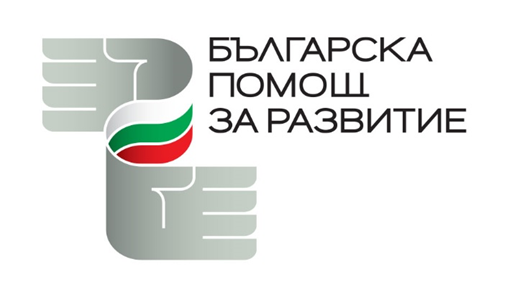 ОБЯВАза приемане на проектни предложения за предоставяне набезвъзмездна финансова помощ от страна на Република България